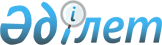 О внесении изменения в постановление акимата Павлодарской области от 25 мая 2021 года № 137/4 "Об утверждении норматива субсидий закупаемой сельскохозяйственной продукции, по которой устанавливаются гарантированная закупочная цена и закупочная цена"Постановление акимата Павлодарской области от 11 июля 2022 года № 198/2. Зарегистрировано в Министерстве юстиции Республики Казахстан 13 июля 2022 года № 28794
      Акимат Павлодарской области ПОСТАНОВЛЯЕТ:
      1. Внести в постановление акимата Павлодарской области от 25 мая 2021 года № 137/4 "Об утверждении норматива субсидий закупаемой сельскохозяйственной продукции, по которой устанавливаются гарантированная закупочная цена и закупочная цена" (зарегистрировано в Реестре государственной регистрации нормативных правовых актов за № 22871) следующее изменение:
      норматив субсидий закупаемой сельскохозяйственной продукции, по которой устанавливаются гарантированная закупочная цена и закупочная цена, утвержденный указанным постановлением изложить в новой редакции согласно приложению к настоящему постановлению.
      2. Государственному учреждению "Управление сельского хозяйства Павлодарской области" в установленном законодательством порядке обеспечить:
      государственную регистрацию настоящего постановления в Министерстве юстиции Республики Казахстан;
      размещение настоящего постановления на интернет-ресурсе акимата Павлодарской области.
      3. Контроль за исполнением настоящего постановления возложить на курирующего заместителя акима Павлодарской области.
      4. Настоящее постановление вводится в действие со дня его первого официального опубликования. Норматив субсидий закупаемой сельскохозяйственной продукции, по которой устанавливаются гарантированная закупочная цена и закупочная цена
					© 2012. РГП на ПХВ «Институт законодательства и правовой информации Республики Казахстан» Министерства юстиции Республики Казахстан
				
      Аким Павлодарской области 

А. Скаков
Приложение к постановлению
акимата Павлодарской области
от 11 июля 2022 года
№ 198/2Утвержден постановлением
акимата Павлодарской области
от 25 мая 2021 года
№ 137/4
Наименование сельскохозяйственной продукции
Наименование продуктов глубокой переработки
Норматив субсидий в пересчете на сырье, тенге/килограмм
Молоко
Сливочное масло
40,0
Молоко 
Сыр твердый
25,0
Молоко 
Сухое молоко (цельное, обезжиренное)
15,0